Правила проведения артикуляционной гимнастики.1.Артикуляционная гимнастика проводиться ежедневно по 3-5 минут несколько раз в день:2. Выполняется артикуляционная гимнастика стоя или сидя перед зеркалом с обязательным соблюдением правильной осанки.3. Необходимо добиваться четкого, точного, плавного выполнения движений.4. Артикуляционные движения выполняются медленно, неторопливо, но постепенно, по мере овладения ими, темп артикуляционной гимнастики увеличивается.6. Каждое упражнение выполняется от 5 до 20 раз.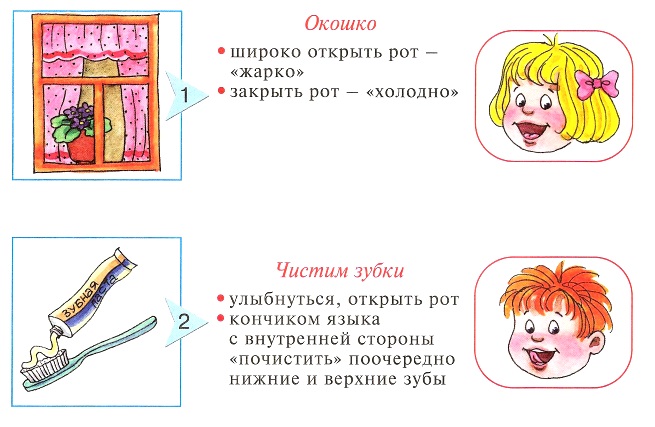 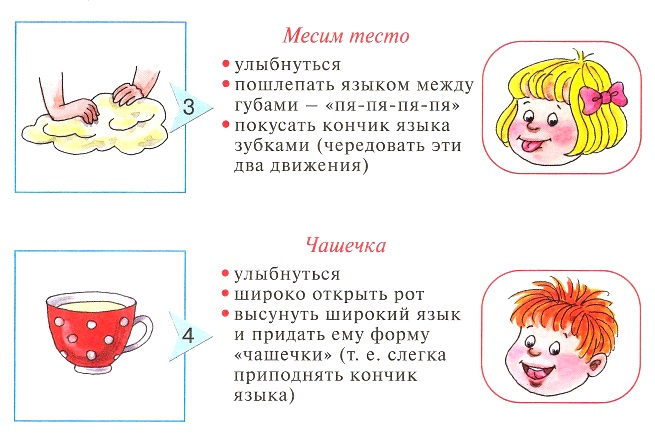 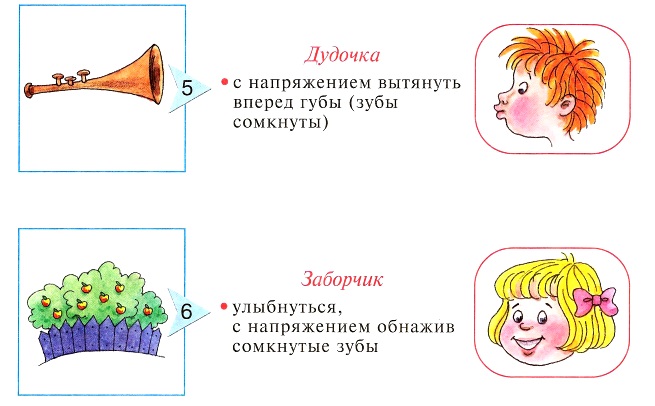 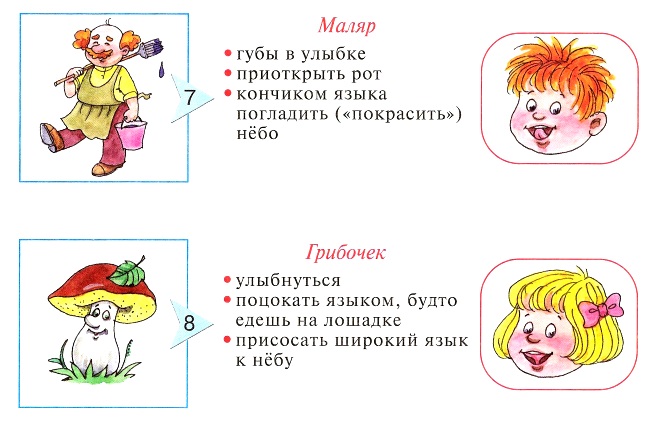 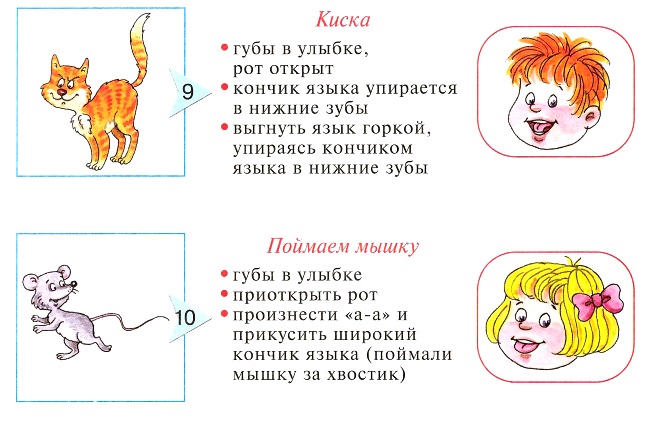 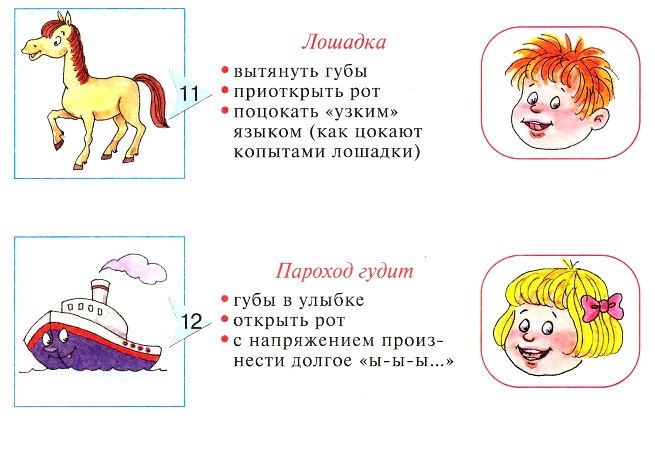 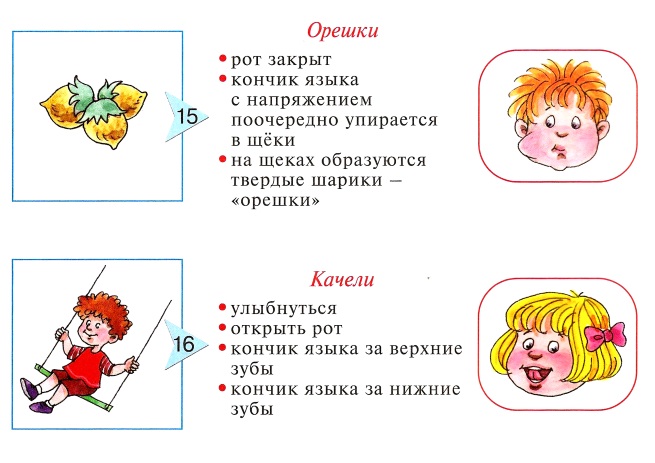 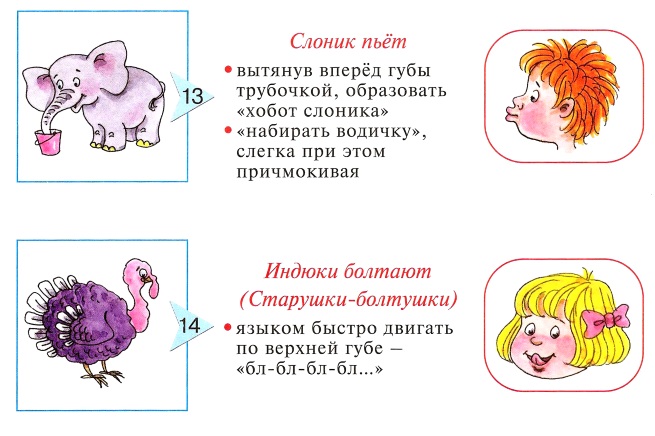 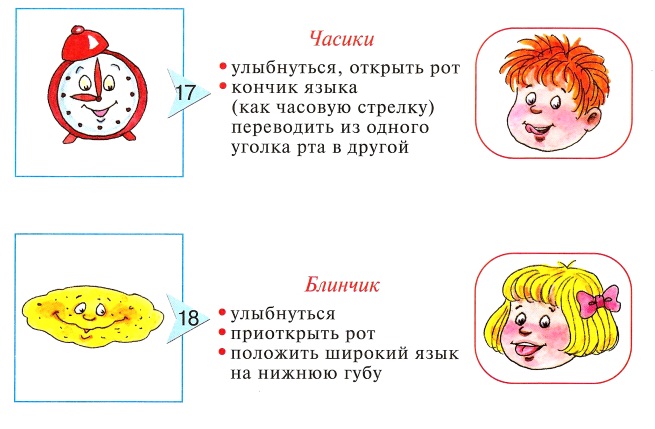 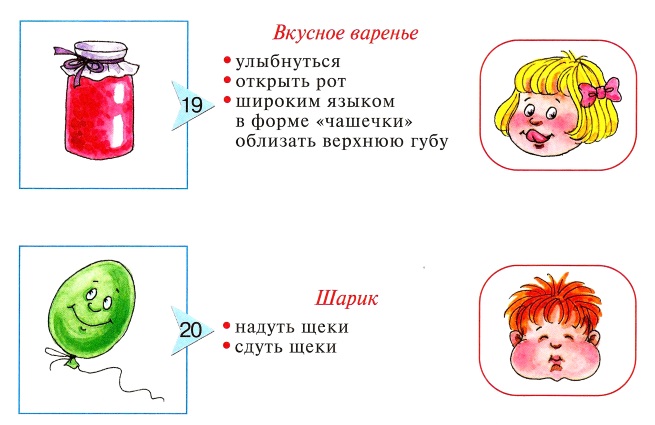 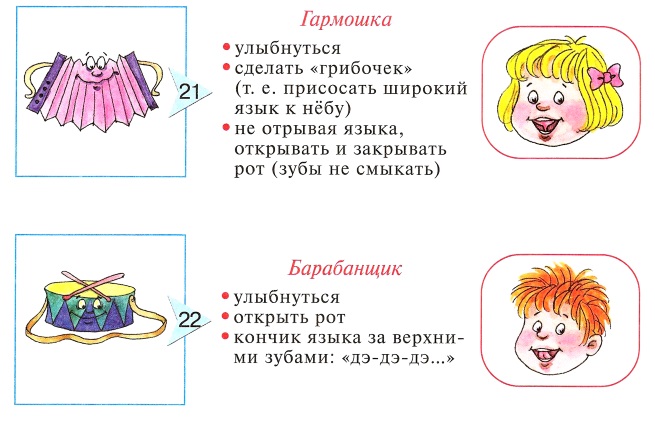 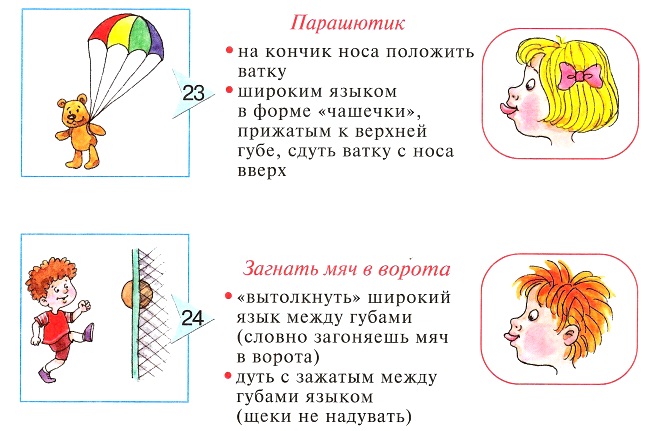 